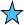 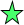 Charlee’s Elite School of Dance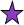 Requirements and Guidelines For Elite Edge Competition 2023 SeasonAudition: Auditions will be held May 20th at CESOD. Forms will be due by May 20th @ the audition. Charlee will decide what pieces in which your dancer will be involved. The judges will also provide input. Every year, groups, duets, solos & trios can change. Charlee wants to put dancers in pieces that will benefit them and allow them to grow as dancers. Consideration is also given to those that put forth extra effort such as, taking conventions, taking all classes available for their age group, (tumbling, hip hop, etc.) All dancers are required to be in large groups, line or production routines. Dancers need to be registered for SUMMER CLASSES & FALL REG FEE, RECITAL FEE & COSTUME DEPOSIT & CONTRACT WILL BE DUE 2 WEEKS AFTER.Tuition: Summer tuition is due upon enrollment of summer classes. Fall tuition begins when fall competition begins (Sept-June). The fall Elite Edge Practice fee is$80.25 a month for Minis. $90.95 for Petites, Juniors & $101.65 Teens and Seniors. (unlimited # of dances) due by the 1st of each month and is separate from regular class tuition fees. In addition to the tuition there will be a separate $250.00 + tax choreography fee per dancer for all duets/trios, $125.00 for productions, plus tax and $350.00 for soloists, plus tax and group choreography is $100.00 per dancer per group. I will give a calendar for the whole year by the end of October 2023.Costume information will be passed out later in the summer! All tuition and fees will need to be paid on time in order to attend required classes and/or compete. A late fee of $10 will be charged to your account on the 5th if tuition is not received by the 1st of the month.Soloists: are students who are a committed dancer to the studio. There is a required 15 min per week private lessons for each routine performed by that dancer. Private lessons are $16.05 for 15 mins, $32.10 for ½ hour, $64.20 for 1 hour. Soloists are dancers who are in 3 or more pieces, not including duets or trios, if they have strong leadership skills within the groups. They are committed to improving their dance training, fixing corrections; they are 100% in all their group routines. You are not guaranteed a solo each year. Solo choreography invoices will need to be paid before routine can be set. Students can show interest by auditioning for one, but it is not guaranteed.Duet/Trios: There is a required 15 min lesson per duet/trio during rehearsals that land on Friday, Saturday or Sunday throughout the year. There is a required fee for this lesson as well. For 15 minutes it is $16.05 per dancer starting fall 2022.Competition Costs: Competition costs are not always the same. Each one is different in pricing. For each competition we attend, the following entry fees are due:$100-$180 per solo $60-$110per duet/trio for each dancer $55-90 per person for each small, large, line & production pieces$25-$50 per photogenic entry $60-$150 per Title entry for the Advanced Soloist. These fees will need to be paid in order to compete.Warm-ups: Elite Edge dancers are required to purchase a warm-up jacket and pants. The jackets have the dancer's name or nickname embroidered on them. Each dancer must purchase their warm-up by June 15th. A total of $215.00 is due when ordering plus tax. Jackets and Pant price TBD. CESOD Dance Bags are also available for purchase in the Studio Office and are required for Team $117.70. Feel free to rhinestone and bling up your team jacket, pants and bags. Rhinestones and adhesive are available at our onsite dance shop.Costumes:  There will be a separate handmade or customized costume for each routine your dancer is selected. Miss Charlee & the seamstress will design all costumes. Costumes will be based on what the dance, song & choreography requires. It will be what is appropriate for the dancer and their performance. This is very important to creating the all around package! Prices will vary from $185-$250 plus tax. You will also be required to purchase any necessary accessories and jewelry to go with the costumes. They will also need the required make up, shoes, and tights for their routines. Dancers will always need extra back up shoes. Dancers may be required to buy the same style of shoe but in a different color.Attendance: It is extremely important that All dancers attend All practices. This is vital to ensure that each dance group performs up to their level and my expectations. Remember that they are on a team, and each time a member is gone it affects the whole group. Absences will only be allowed due to illnesses. Attendance in Summer Classes, Fall Technique, ABT and Tumbling is absolutely part of this policy. Dancers will be expected to practice on January 2nd at the end of Holiday Break. The 1st weekend is off for Spring Break, then on the 2nd weekend we will have mandatory rehearsal or a competition. They will also have practice in June for Nationals. Please plan vacations or trips accordingly. Anyone who chooses not to follow will be pulled from the upcoming competition and dances will be restaged and set accordingly.Summer Classes: Are required in order to begin training and choreography. Dancers need to take ALL summer Camps available for their age + 2 week intensive classes Ballet/TLT’s. Dancers need to take 2-week intensives plus 1 other class if no longer (age wise) eligible for Camps. Reminder: competitions will start around January and February. Some dancers at Charlee’s Elite receive the chance to work with 1-4 professional choreographers/instructors, who will be coming to our studio for intense training July 27- Aug 3, 2023 Under no circumstances may an Elite Edge member take classes from another studio.Fall Classes: Dancers will be required to take their appropriate technique class that can include the following: Ballet, Tap, Jazz, Pointe and ABT. Those who take Hip Hop & Tumbling will not only further their dancing but will provide the opportunity to be placed in more advanced routines. The Elite Edge Advanced Dancer opens the door to Solos, Duets, Trios and Small Groups, but is not guaranteed. Dancers need to be registered, Recital Fee, Costume Deposit & Registration Fee (if applicable) during the registration week in April. Under no circumstances may an Elite Edge member take classes from another studio.Conventions: Exciting to the dance world these days are Dance Conventions. All Elite Edge Members will be required to attend at least one convention (Not included DSM Dance Project). Students who are interested in doing a solo should be participating in more than the 2 conventions to benefit themselves. Many of our students have received scholarships through these programs, paying for solos or their next convention. If a convention has a competition, we encourage dancers to compete their solos/duets/trios or groups.Regionals & Nationals: Elite Edge will do 4 regional competitions located in Des Moines, Davenport or Cedar Rapids Area. For the most part, we have stayed in Des Moines. Regional competitions do not post their dates until the end of October, so I will not have dates right away. We will attend Nationals as stated on the website every year. We won’t know what Nationals we will attend until the dancers are accepted at one of the Regional Competitions. Nationals are usually located in or around Minneapolis, Omaha, Kansas City and Wisconsin Dells etc. National’s expenses will include competition fees, hotel/lodging, food, travel expenses, etc. All Regional and National competitions are Mandatory.Contracts: All Elite Edge members will be required to sign a contract. They will be expected to follow and abide by the contract. Those who break contract (dancers or parents) will not be able to compete with their teammates. This will be followed, ($200 for non soloist and $300 for soloist plus tax.) Including Splits! DUE 7-1-23 signed w/ payment by 12pm.